Ziya Paşa (1825-1880)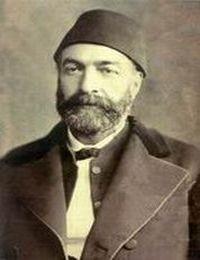 Namık Kemal (1840-1888)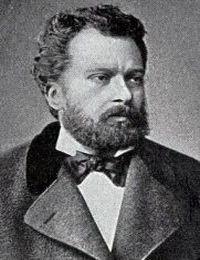 İbrahim Şinasi (1826-1871)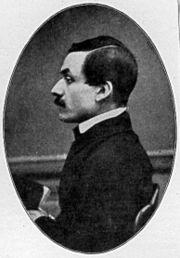 Ahmet Mithat Efendi (1844-1912)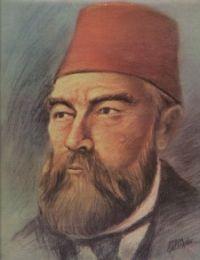 Ahmet Vefik Paşa (1823-1891)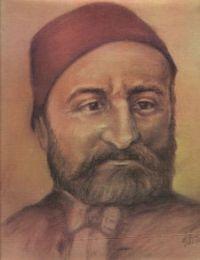 